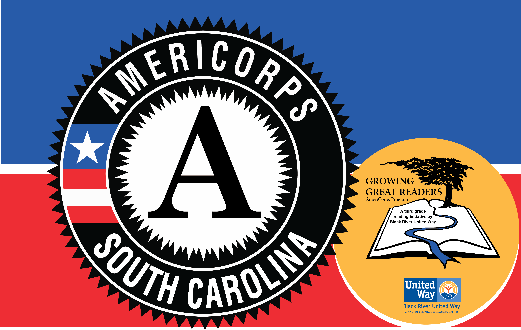 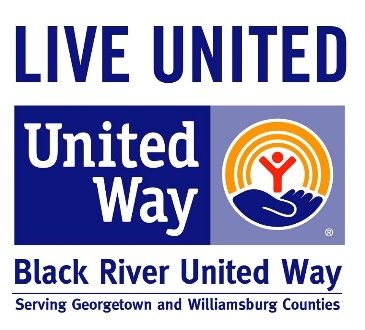 The Black River United Way Growing Great Readers program is recruiting AmeriCorps members to help K-2 students improve reading skills.   Positions are available at Andrews, Sampit, Pleasant Hill, McDonald, and Browns Ferry Elementary schools in Georgetown County.  In exchange for your service, AmeriCorps Members receive a living allowance, education award and professional development training.If you are interested in learning more about the AmeriCorps member positions, please call 843-546-6317.  You can apply to our program my.americorps.gov.     We are looking for individuals who can serve from August 1, 2017 to June 8, 2018.  Qualifications:High school diploma, GED or obtain it prior to the end of the service year requiredHigh School Seniors are encouraged to apply to 300 hr. positionAge 17 by July 31, 2017U.S. citizen, U.S. national, or lawful permanent residentProficient in reading, writing and speaking English.Basic understanding of English LanguageAbility to interact with and relate to youthInterest in youth academic successCommitment to Service and Getting Things DoneCollege degree is a plusOther benefits:Professional and Personal DevelopmentExperience in elementary school environment or with an educational nonprofitOpportunity to be a part of a national service movement